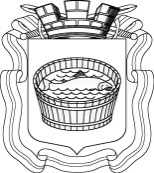 Ленинградская область                           Лужский муниципальный район Совет депутатов Лужского городского поселениячетвертого созываРЕШЕНИЕ           23 июня  2020 года       №  49 Об исполнении бюджета муниципального образования Лужское городское поселение за 2019 годНа основании п. 10 ст. 35 Федерального закона от 06.10.2003 г.             № 131-ФЗ «Об общих принципах организации местного самоуправления в Российской Федерации» с учетом результатов публичных слушаний, проведенных 09.06.2020 г., Совет депутатов Лужского городского поселения РЕШИЛ:       1. Утвердить отчет об исполнении бюджета Лужского городского поселения за 2019 год по доходам в сумме 578 335,0 тыс. руб. и по расходам в сумме 560 980,0 тыс. руб. с профицитом в сумме 17 355,0 тыс. руб. со следующими показателями:по доходам местного бюджета Лужского городского поселения за 2019 год по кодам классификации доходов бюджетов согласно приложению 1;по расходам местного бюджета Лужского городского поселения за 2019 год по ведомственной структуре расходов местного бюджета согласно приложению 2;по расходам местного бюджета Лужского городского поселения за 2019 год по разделам и подразделам классификации расходов бюджетов согласно приложению 3;по источникам внутреннего финансирования дефицита местного бюджета Лужского городского поселения за 2019 год по кодам классификации источников финансирования дефицитов бюджетов согласно приложению 4.  2. Настоящее решение вступает в силу с момента официального опубликования. Глава Лужского городского поселения,исполняющий полномочия председателя Совета депутатов	                                                                                  В.А. Голуб Разослано: КФ,  редакция газеты «Лужская правда», прокуратураУТВЕРЖДЕНЫрешением Совета депутатовЛужского городского поселенияот 23.06.2020 г. № 49(приложение 1)Показателиисполнения местного бюджета Лужского городского поселения за 2019 годпо доходам по кодам классификации доходов бюджетовУТВЕРЖДЕНЫрешением Совета депутатовЛужского городского поселенияот 23.06.2020 г. № 49(приложение 2)Показателиисполнения местного бюджета Лужского городского поселения за 2019 годпо расходам по ведомственной структуре расходов местного бюджетаУТВЕРЖДЕНЫрешением Совета депутатовЛужского городского поселенияот 23.06.2020 г. № 49(приложение 3)Показателиисполнения местного бюджета Лужского городского поселения за 2019 годпо расходам по разделам и подразделам классификации расходов бюджетовНаименование показателяКод классификации доходов бюджетаКод классификации доходов бюджетаСумма
 (тыс. руб.)1223ДОХОДЫ, ВСЕГО578 335,0Муниципальное казенное учреждение "Спортивно-молодежный Центр"038038530,8НАЛОГОВЫЕ И НЕНАЛОГОВЫЕ ДОХОДЫ0381 00 00 00 0 00 0 000 000530,8ДОХОДЫ ОТ ИСПОЛЬЗОВАНИЯ ИМУЩЕСТВА, НАХОДЯЩЕГОСЯ В ГОСУДАРСТВЕННОЙ И МУНИЦИПАЛЬНОЙ СОБСТВЕННОСТИ0381 11 00 00 0 00 0 000 00040,5Доходы от сдачи в аренду имущества, находящегося в оперативном управлении органов управления городских поселений и созданных ими учреждений (за исключением имущества муниципальных бюджетных и автономных учреждений)0381 11 05 03 5 13 0 000 12040,5ДОХОДЫ ОТ ОКАЗАНИЯ ПЛАТНЫХ УСЛУГ И КОМПЕНСАЦИИ ЗАТРАТ ГОСУДАРСТВА0381 13 00 00 0 00 0 000 000483,8Прочие доходы от оказания платных услуг (работ) получателями средств бюджетов городских поселений0381 13 01 99 5 13 0 000 130483,8ПРОЧИЕ НЕНАЛОГОВЫЕ ДОХОДЫ0381 17 00 00 0 00 0 000 0006,5Прочие неналоговые доходы бюджетов городских поселений0381 17 05 05 0 13 0 000 1806,5Федеральное казначейство1001006 039,7НАЛОГОВЫЕ И НЕНАЛОГОВЫЕ ДОХОДЫ1001 00 00 00 0 00 0 000 0006 039,7НАЛОГИ НА ТОВАРЫ (РАБОТЫ, УСЛУГИ), РЕАЛИЗУЕМЫЕ НА ТЕРРИТОРИИ РОССИЙСКОЙ ФЕДЕРАЦИИ1001 03 00 00 0 00 0 000 0006 039,7Доходы от уплаты акцизов на дизельное топливо, подлежащие распределению между бюджетами субъектов Российской Федерации и местными бюджетами с учетом установленных дифференцированных нормативов отчислений в местные бюджеты (по нормативам, установленным Федеральным законом о федеральном бюджете в целях формирования дорожных фондов субъектов Российской Федерации)1001 03 02 23 1 01 0 000 1102 749,2Доходы от уплаты акцизов на моторные масла для дизельных и (или) карбюраторных (инжекторных) двигателей, подлежащие распределению между бюджетами субъектов Российской Федерации и местными бюджетами с учетом установленных дифференцированных нормативов отчислений в местные бюджеты (по нормативам, установленным Федеральным законом о федеральном бюджете в целях формирования дорожных фондов субъектов Российской Федерации)1001 03 02 24 1 01 0 000 11020,2Доходы от уплаты акцизов на автомобильный бензин, подлежащие распределению между бюджетами субъектов Российской Федерации и местными бюджетами с учетом установленных дифференцированных нормативов отчислений в местные бюджеты (по нормативам, установленным Федеральным законом о федеральном бюджете в целях формирования дорожных фондов субъектов Российской Федерации)1001 03 02 25 1 01 0 000 1103 672,9Доходы от уплаты акцизов на прямогонный бензин, подлежащие распределению между бюджетами субъектов Российской Федерации и местными бюджетами с учетом установленных дифференцированных нормативов отчислений в местные бюджеты (по нормативам, установленным Федеральным законом о федеральном бюджете в целях формирования дорожных фондов субъектов Российской Федерации)1001 03 02 26 1 01 0 000 110-402,6Федеральная налоговая служба182182180 341,0НАЛОГОВЫЕ И НЕНАЛОГОВЫЕ ДОХОДЫ1821 00 00 00 0 00 0 000 000180 341,0НАЛОГИ НА ПРИБЫЛЬ, ДОХОДЫ1821 01 00 00 0 00 0 000 000121 700,4Налог на доходы физических лиц1821 01 02 00 0 01 0 000 110121 700,4НАЛОГИ НА СОВОКУПНЫЙ ДОХОД1821 05 00 00 0 00 0 000 0000,1Единый сельскохозяйственный налог1821 05 03 00 0 01 0 000 1100,1НАЛОГИ НА ИМУЩЕСТВО1821 06 00 00 0 00 0 000 00058 639,0Налог на имущество физических лиц1821 06 01 00 0 00 0 000 1104 843,0Земельный налог1821 06 06 00 0 00 0 000 00053 796,0Земельный налог с организаций1821 06 06 03 0 00 0 000 11045 127,7Земельный налог с физических лиц1821 06 06 04 0 00 0 000 1108 668,3ШТРАФЫ, САНКЦИИ, ВОЗМЕЩЕНИЕ УЩЕРБА1821 16 00 00 0 00 0 000 0001,5Прочие поступления от денежных взысканий (штрафов) и иных сумм в возмещение ущерба, зачисляемые в бюджеты городских поселений (федеральные государственные органы, Банк России, органы управления государственными внебюджетными фондами Российской Федерации)1821 16 90 05 0 13 6 000 1401,5Администрация Лужского муниципального района Ленинградской области317372 073,3НАЛОГОВЫЕ И НЕНАЛОГОВЫЕ ДОХОДЫ3171 00 00 00 0 00 0 000 00024 276,7ДОХОДЫ ОТ ИСПОЛЬЗОВАНИЯ ИМУЩЕСТВА, НАХОДЯЩЕГОСЯ В ГОСУДАРСТВЕННОЙ И МУНИЦИПАЛЬНОЙ СОБСТВЕННОСТИ3171 11 00 00 0 00 0 000 00013 607,6Доходы, получаемые в виде арендной платы за земельные участки, государственная собственность на которые не разграничена и которые расположены в границах городских поселений, а также средства от продажи права на заключение договоров аренды указанных земельных участков3171 11 05 01 3 13 0 000 1206 815,1Доходы от сдачи в аренду имущества, находящегося в оперативном управлении органов управления городских поселений и созданных ими учреждений (за исключением имущества муниципальных бюджетных и автономных учреждений)3171 11 05 03 5 13 0 000 12062,1Доходы от сдачи в аренду имущества, составляющего казну городских поселений (за исключением земельных участков)3171 11 05 07 5 13 0 000 1202 856,1Доходы от перечисления части прибыли, остающейся после уплаты налогов и иных обязательных платежей муниципальных унитарных предприятий, созданных городскими поселениями3171 11 07 01 5 13 0 000 12087,8Прочие поступления от использования имущества, находящегося в собственности городских поселений (за исключением имущества муниципальных бюджетных и автономных учреждений, а также имущества муниципальных унитарных предприятий, в том числе казенных)3171 11 09 04 5 13 0 000 1203 786,5ДОХОДЫ ОТ ОКАЗАНИЯ ПЛАТНЫХ УСЛУГ И КОМПЕНСАЦИИ ЗАТРАТ ГОСУДАРСТВА3171 13 00 00 0 00 0 000 00025,1Прочие доходы от компенсации затрат бюджетов городских поселений3171 13 02 99 5 13 0 000 13025,1ДОХОДЫ ОТ ПРОДАЖИ МАТЕРИАЛЬНЫХ И НЕМАТЕРИАЛЬНЫХ АКТИВОВ3171 14 00 00 0 00 0 000 0009 501,6Доходы от реализации иного имущества, находящегося в собственности городских поселений (за исключением имущества муниципальных бюджетных и автономных учреждений, а также имущества муниципальных унитарных предприятий, в том числе казенных), в части реализации основных средств по указанному имуществу3171 14 02 05 3 13 0 000 4101 068,9Доходы от продажи земельных участков, государственная собственность на которые не разграничена и которые расположены в границах городских поселений3171 14 06 01 3 13 0 000 4304 408,2Доходы от продажи земельных участков, находящихся в собственности городских поселений (за исключением земельных участков муниципальных бюджетных и автономных учреждений)3171 14 06 02 5 13 0 000 4304 024,5ШТРАФЫ, САНКЦИИ, ВОЗМЕЩЕНИЕ УЩЕРБА3171 16 00 00 0 00 0 000 0001 142,4Денежные взыскания (штрафы) за нарушение законодательства Российской Федерации о контрактной системе в сфере закупок товаров, работ, услуг для обеспечения государственных и муниципальных нужд для нужд городских поселений3171 16 33 05 0 13 0 000 1408,2Прочие поступления от денежных взысканий (штрафов) и иных сумм в возмещение ущерба, зачисляемые в бюджеты городских поселений3171 16 90 05 0 13 0 000 1401 134,2БЕЗВОЗМЕЗДНЫЕ ПОСТУПЛЕНИЯ3172 00 00 00 0 00 0 000 000347 796,6БЕЗВОЗМЕЗДНЫЕ ПОСТУПЛЕНИЯ ОТ ДРУГИХ БЮДЖЕТОВ БЮДЖЕТНОЙ СИСТЕМЫ РОССИЙСКОЙ ФЕДЕРАЦИИ3172 02 00 00 0 00 0 000 000349 058,3Дотации бюджетам городских поселений на выравнивание бюджетной обеспеченности3172 02 15 00 1 13 0 000 15022 079,1Субсидии бюджетам городских поселений на софинансирование капитальных вложений в объекты муниципальной собственности3172 02 20 07 7 13 0 000 15024 311,5Субсидии бюджетам городских поселений на осуществление дорожной деятельности в отношении автомобильных дорог общего пользования, а также капитального ремонта и ремонта дворовых территорий многоквартирных домов, проездов к дворовым территориям многоквартирных домов населенных пунктов3172 02 20 21 6 13 0 000 15064 161,7Субсидии бюджетам городских поселений на обеспечение мероприятий по переселению граждан из аварийного жилищного фонда, в том числе переселению граждан из аварийного жилищного фонда с учетом необходимости развития малоэтажного жилищного строительства, за счет средств бюджетов3172 02 20 30 2 13 0 000 1503 906,1Субсидии бюджетам городских поселений на реализацию мероприятий по обеспечению жильем молодых семей3172 02 25 49 7 13 0 000 1509 624,8Субсидии бюджетам городских поселений на реализацию программ формирования современной городской среды3172 02 25 55 5 13 0 000 15056 000,0Прочие субсидии бюджетам городских поселений3172 02 29 99 9 13 0 000 15061 225,2Межбюджетные трансферты, передаваемые бюджетам городских поселений на создание комфортной городской среды в малых городах и исторических поселениях - победителях Всероссийского конкурса лучших проектов создания комфортной городской среды3172 02 45 42 4 13 0 000 15022 500,0Прочие межбюджетные трансферты, передаваемые бюджетам городских поселений3172 02 49 99 9 13 0 000 15085 249,9ПРОЧИЕ БЕЗВОЗМЕЗДНЫЕ ПОСТУПЛЕНИЯ3172 07 00 00 0 00 0 000 00020,0Прочие безвозмездные поступления в бюджеты городских поселений3172 07 05 03 0 13 0 000 15020,0ВОЗВРАТ ОСТАТКОВ СУБСИДИЙ, СУБВЕНЦИЙ И ИНЫХ МЕЖБЮДЖЕТНЫХ ТРАНСФЕРТОВ, ИМЕЮЩИХ ЦЕЛЕВОЕ НАЗНАЧЕНИЕ, ПРОШЛЫХ ЛЕТ3172 19 00 00 0 00 0 000 000-1 281,7Возврат прочих остатков субсидий, субвенций и иных межбюджетных трансфертов, имеющих целевое назначение, прошлых лет из бюджетов городских поселений3172 19 60 01 0 13 0 000 150-1 281,7Муниципальное казенное учреждение "Лужский городской Дом культуры"6006001 967,6НАЛОГОВЫЕ И НЕНАЛОГОВЫЕ ДОХОДЫ6001 00 00 00 0 00 0 000 0001 967,6ДОХОДЫ ОТ ИСПОЛЬЗОВАНИЯ ИМУЩЕСТВА, НАХОДЯЩЕГОСЯ В ГОСУДАРСТВЕННОЙ И МУНИЦИПАЛЬНОЙ СОБСТВЕННОСТИ6001 11 00 00 0 00 0 000 000130,6Доходы от сдачи в аренду имущества, находящегося в оперативном управлении органов управления городских поселений и созданных ими учреждений (за исключением имущества муниципальных бюджетных и автономных учреждений)6001 11 05 03 5 13 0 000 120130,6ДОХОДЫ ОТ ОКАЗАНИЯ ПЛАТНЫХ УСЛУГ И КОМПЕНСАЦИИ ЗАТРАТ ГОСУДАРСТВА6001 13 00 00 0 00 0 000 0001 773,4Прочие доходы от оказания платных услуг (работ) получателями средств бюджетов городских поселений6001 13 01 99 5 13 0 000 1301 773,4ШТРАФЫ, САНКЦИИ, ВОЗМЕЩЕНИЕ УЩЕРБА6001 16 00 00 0 00 0 000 00063,6Прочие поступления от денежных взысканий (штрафов) и иных сумм в возмещение ущерба, зачисляемые в бюджеты городских поселений6001 16 90 05 0 13 0 000 14063,6Муниципальное казенное учреждение "Лужский киноцентр "Смена"60160117 342,6НАЛОГОВЫЕ И НЕНАЛОГОВЫЕ ДОХОДЫ6011 00 00 00 0 00 0 000 00017 342,6ДОХОДЫ ОТ ИСПОЛЬЗОВАНИЯ ИМУЩЕСТВА, НАХОДЯЩЕГОСЯ В ГОСУДАРСТВЕННОЙ И МУНИЦИПАЛЬНОЙ СОБСТВЕННОСТИ6011 11 00 00 0 00 0 000 000119,9Доходы от сдачи в аренду имущества, находящегося в оперативном управлении органов управления городских поселений и созданных ими учреждений (за исключением имущества муниципальных бюджетных и автономных учреждений)6011 11 05 03 5 13 0 000 120119,9ДОХОДЫ ОТ ОКАЗАНИЯ ПЛАТНЫХ УСЛУГ И КОМПЕНСАЦИИ ЗАТРАТ ГОСУДАРСТВА6011 13 00 00 0 00 0 000 00017 222,7Прочие доходы от оказания платных услуг (работ) получателями средств бюджетов городских поселений6011 13 01 99 5 13 0 000 13017 208,9Прочие доходы от компенсации затрат бюджетов городских поселений6011 13 02 99 5 13 0 000 13013,8Муниципальное казенное учреждение "Лужская централизованная библиотечная система"62262240,0НАЛОГОВЫЕ И НЕНАЛОГОВЫЕ ДОХОДЫ6221 00 00 00 0 00 0 000 00040,0ДОХОДЫ ОТ ОКАЗАНИЯ ПЛАТНЫХ УСЛУГ И КОМПЕНСАЦИИ ЗАТРАТ ГОСУДАРСТВА6221 13 00 00 0 00 0 000 00040,0Прочие доходы от оказания платных услуг (работ) получателями средств бюджетов городских поселений6221 13 01 99 5 13 0 000 13040,0Наименование Код главного распорядителя бюджетных средствКод раздела, подразделаКод целевой статьиКод
 вида расходовСумма
 (тыс. руб.)123456Итого560 980,0Муниципальное казенное учреждение "Спортивно-молодежный Центр"03819 035,3ОБРАЗОВАНИЕ038070013 033,5Молодежная политика038070713 033,5Муниципальная программа Лужского городского поселения "Молодежь Лужского городского поселения"0380707590000000013 033,5Основное мероприятие "Мероприятия по молодежной политике"03807075900100000700,0Расходы на мероприятия по молодежной политике03807075900102060200,0Закупка товаров, работ и услуг для обеспечения государственных (муниципальных) нужд03807075900102060200200,0Иные закупки товаров, работ и услуг для обеспечения государственных (муниципальных) нужд03807075900102060240200,0На поддержку муниципальных образований Ленинградской области по развитию общественной инфраструктуры муниципального значения в Ленинградской области03807075900172020500,0Закупка товаров, работ и услуг для обеспечения государственных (муниципальных) нужд03807075900172020200500,0Иные закупки товаров, работ и услуг для обеспечения государственных (муниципальных) нужд03807075900172020240500,0Основное мероприятие "Занятость"03807075900200000484,5Расходы на мероприятия по организации временного трудоустройства несовершеннолетних граждан03807075900202070484,5Расходы на выплаты персоналу в целях обеспечения выполнения функций государственными (муниципальными) органами, казенными учреждениями, органами управления государственными внебюджетными фондами03807075900202070100478,8Расходы на выплаты персоналу казенных учреждений03807075900202070110478,8Закупка товаров, работ и услуг для обеспечения государственных (муниципальных) нужд038070759002020702005,7Иные закупки товаров, работ и услуг для обеспечения государственных (муниципальных) нужд038070759002020702405,7Основное мероприятие "Сохранение подростковых клубов"03807075900300000190,0Расходы на мероприятия по ремонту подростковых клубов03807075900302870190,0Закупка товаров, работ и услуг для обеспечения государственных (муниципальных) нужд03807075900302870200190,0Иные закупки товаров, работ и услуг для обеспечения государственных (муниципальных) нужд03807075900302870240190,0Основное мероприятие "Обеспечение деятельности подразделения "Молодежная политика" МКУ "Спортивно-молодежный центр"0380707590050000011 659,0Расходы на обеспечение деятельности муниципальных казенных учреждений0380707590050013011 659,0Расходы на выплаты персоналу в целях обеспечения выполнения функций государственными (муниципальными) органами, казенными учреждениями, органами управления государственными внебюджетными фондами0380707590050013010010 169,2Расходы на выплаты персоналу казенных учреждений0380707590050013011010 169,2Закупка товаров, работ и услуг для обеспечения государственных (муниципальных) нужд038070759005001302001 474,5Иные закупки товаров, работ и услуг для обеспечения государственных (муниципальных) нужд038070759005001302401 474,5Иные бюджетные ассигнования0380707590050013080015,3Уплата налогов, сборов и иных платежей0380707590050013085015,3КУЛЬТУРА, КИНЕМАТОГРАФИЯ03808003 515,9Культура03808013 515,9Муниципальная программа Лужского городского поселения "Развитие Заречного парка"038080164000000003 515,9Основное мероприятие "Обеспечение деятельности подразделения «Заречный парк» МКУ «Спортивно-молодежный центр»"038080164001000003 515,9Расходы на обеспечение деятельности муниципальных казенных учреждений038080164001001303 515,9Расходы на выплаты персоналу в целях обеспечения выполнения функций государственными (муниципальными) органами, казенными учреждениями, органами управления государственными внебюджетными фондами038080164001001301002 026,8Расходы на выплаты персоналу казенных учреждений038080164001001301102 026,8Закупка товаров, работ и услуг для обеспечения государственных (муниципальных) нужд038080164001001302001 467,7Иные закупки товаров, работ и услуг для обеспечения государственных (муниципальных) нужд038080164001001302401 467,7Иные бюджетные ассигнования0380801640010013080021,4Исполнение судебных актов0380801640010013083020,7Уплата налогов, сборов и иных платежей038080164001001308500,7ФИЗИЧЕСКАЯ КУЛЬТУРА И СПОРТ03811002 485,9Другие вопросы в области физической культуры и спорта03811052 485,9Муниципальная программа Лужского городского поселения "Физическая культура в Лужском городском поселении"038110560000000002 485,9Основное мероприятие "Развитие физической культуры и спорта среди различных групп населения Лужского городского поселения"03811056000100000551,8Проведение официальных массовых физкультурных и спортивных мероприятий в Лужском городском поселении, обеспечение спортивных сборных команд03811056000102080551,8Расходы на выплаты персоналу в целях обеспечения выполнения функций государственными (муниципальными) органами, казенными учреждениями, органами управления государственными внебюджетными фондами03811056000102080100137,3Расходы на выплаты персоналу казенных учреждений03811056000102080110137,3Закупка товаров, работ и услуг для обеспечения государственных (муниципальных) нужд03811056000102080200414,5Иные закупки товаров, работ и услуг для обеспечения государственных (муниципальных) нужд03811056000102080240414,5Основное мероприятие "Развитие объектов физической культуры и спорта в Лужском городском поселении"038110560002000001 148,7Расходы на осуществление ремонта спортзала (Т.Петровой,10)03811056000202090798,7Закупка товаров, работ и услуг для обеспечения государственных (муниципальных) нужд03811056000202090200798,7Иные закупки товаров, работ и услуг для обеспечения государственных (муниципальных) нужд03811056000202090240798,7На поддержку муниципальных образований Ленинградской области по развитию общественной инфраструктуры муниципального значения в Ленинградской области03811056000272020350,0Закупка товаров, работ и услуг для обеспечения государственных (муниципальных) нужд03811056000272020200350,0Иные закупки товаров, работ и услуг для обеспечения государственных (муниципальных) нужд03811056000272020240350,0Основное мероприятие "Обеспечение деятельности подразделения "Физическая культура" МКУ "Спортивно-молодежный центр"03811056000300000785,4Расходы на обеспечение деятельности муниципальных казенных учреждений03811056000300130785,4Закупка товаров, работ и услуг для обеспечения государственных (муниципальных) нужд03811056000300130200785,4Иные закупки товаров, работ и услуг для обеспечения государственных (муниципальных) нужд03811056000300130240785,4Совет депутатов Лужского городского поселения Лужского муниципального района Ленинградской области0391 959,2ОБЩЕГОСУДАРСТВЕННЫЕ ВОПРОСЫ03901001 959,2Функционирование законодательных (представительных) органов государственной власти и представительных органов муниципальных образований03901031 559,2Обеспечение деятельности органов местного самоуправления039010398000000001 559,2Обеспечение деятельности аппаратов представительных органов муниципального образования039010398600000001 559,2Расходы на обеспечение функций органов местного самоуправления039010398600001201 559,2Расходы на выплаты персоналу в целях обеспечения выполнения функций государственными (муниципальными) органами, казенными учреждениями, органами управления государственными внебюджетными фондами039010398600001201001 092,7Расходы на выплаты персоналу государственных (муниципальных) органов039010398600001201201 092,7Закупка товаров, работ и услуг для обеспечения государственных (муниципальных) нужд03901039860000120200376,4Иные закупки товаров, работ и услуг для обеспечения государственных (муниципальных) нужд03901039860000120240376,4Иные бюджетные ассигнования0390103986000012080090,1Уплата налогов, сборов и иных платежей0390103986000012085090,1Другие общегосударственные вопросы0390113400,0Обеспечение деятельности органов местного самоуправления03901139800000000400,0Обеспечение деятельности аппаратов представительных органов муниципального образования03901139860000000400,0Организация освещения в печатных и электронных средствах массовой информации, в сети Интернет деятельности органов местного самоуправления03901139860001070400,0Закупка товаров, работ и услуг для обеспечения государственных (муниципальных) нужд03901139860001070200400,0Иные закупки товаров, работ и услуг для обеспечения государственных (муниципальных) нужд03901139860001070240400,0администрация Лужского муниципального района Ленинградской области317392 140,5ОБЩЕГОСУДАРСТВЕННЫЕ ВОПРОСЫ31701007 920,0Обеспечение проведения выборов и референдумов31701073 694,0Непрограммные расходы органов местного самоуправления317010799000000003 694,0Непрограммные расходы317010799900000003 694,0Обеспечение проведения выборов в органы местного самоуправления муниципальных образований317010799900017303 694,0Закупка товаров, работ и услуг для обеспечения государственных (муниципальных) нужд31701079990001730200414,0Иные закупки товаров, работ и услуг для обеспечения государственных (муниципальных) нужд31701079990001730240414,0Иные бюджетные ассигнования317010799900017308003 280,0Специальные расходы317010799900017308803 280,0Другие общегосударственные вопросы31701134 226,0Непрограммные расходы органов местного самоуправления317011399000000004 226,0Непрограммные расходы317011399900000004 226,0Организация и проведение торжественных и праздничных мероприятий31701139990000920312,0Закупка товаров, работ и услуг для обеспечения государственных (муниципальных) нужд31701139990000920200312,0Иные закупки товаров, работ и услуг для обеспечения государственных (муниципальных) нужд31701139990000920240312,0Исполнение судебных актов, вступивших в законную силу, по искам к муниципальному образованию31701139990001020126,4Иные бюджетные ассигнования31701139990001020800126,4Исполнение судебных актов31701139990001020830126,1Уплата налогов, сборов и иных платежей317011399900010208500,3Содержание и обслуживание объектов имущества казны муниципального образования3170113999000103090,0Закупка товаров, работ и услуг для обеспечения государственных (муниципальных) нужд3170113999000103020090,0Иные закупки товаров, работ и услуг для обеспечения государственных (муниципальных) нужд3170113999000103024090,0Выполнение других обязательств муниципального образования, связанных с общегосударственным управлением31701139990001750359,5Иные бюджетные ассигнования31701139990001750800359,5Уплата налогов, сборов и иных платежей31701139990001750850359,5Возврат средств в областной бюджет в случае недостижения целевых показателей результативности317011399900022602 437,1Иные бюджетные ассигнования317011399900022608002 437,1Уплата налогов, сборов и иных платежей317011399900022608502 437,1Расходы на оценку недвижимости, признание прав и регулирование отношений по муниципальной собственности31701139990002520319,0Закупка товаров, работ и услуг для обеспечения государственных (муниципальных) нужд31701139990002520200319,0Иные закупки товаров, работ и услуг для обеспечения государственных (муниципальных) нужд31701139990002520240319,0Расходы на изготовление технической документации на объекты недвижимости собственности муниципального образования31701139990002530582,0Закупка товаров, работ и услуг для обеспечения государственных (муниципальных) нужд31701139990002530200582,0Иные закупки товаров, работ и услуг для обеспечения государственных (муниципальных) нужд31701139990002530240582,0НАЦИОНАЛЬНАЯ БЕЗОПАСНОСТЬ И ПРАВООХРАНИТЕЛЬНАЯ ДЕЯТЕЛЬНОСТЬ31703008 513,7Защита населения и территории от чрезвычайных ситуаций природного и техногенного характера, гражданская оборона31703095 866,7Муниципальная программа Лужского городского поселения "Обеспечение безопасности на территории Лужского городского поселения Лужского муниципального района Ленинградской области"317030967000000005 866,7Основное мероприятие "Снижение рисков и смягчение последствий чрезвычайных ситуаций природного и техногенного характера, обеспечение мероприятий гражданской обороны на территории Лужского городского поселения"317030967002000005 866,7Расходы на создание системы оповещения населения по ГО и ЧС сопряженной с Ленинградской областной автоматизированной системой оповещения (РАСЦО ЛО)317030967002005405 000,0Закупка товаров, работ и услуг для обеспечения государственных (муниципальных) нужд317030967002005402005 000,0Иные закупки товаров, работ и услуг для обеспечения государственных (муниципальных) нужд317030967002005402405 000,0Расходы на осуществление мероприятий по обеспечению безопасности людей на водных объектах31703096700201180600,0Закупка товаров, работ и услуг для обеспечения государственных (муниципальных) нужд31703096700201180200600,0Иные закупки товаров, работ и услуг для обеспечения государственных (муниципальных) нужд31703096700201180240600,0Расходы на мероприятия по гражданской обороне, защите населения и территории поселения от ЧС природного и техногенного характера31703096700202120266,7Закупка товаров, работ и услуг для обеспечения государственных (муниципальных) нужд31703096700202120200266,7Иные закупки товаров, работ и услуг для обеспечения государственных (муниципальных) нужд31703096700202120240266,7Другие вопросы в области национальной безопасности и правоохранительной деятельности31703142 647,0Муниципальная программа Лужского городского поселения "Обеспечение безопасности на территории Лужского городского поселения Лужского муниципального района Ленинградской области"317031467000000002 597,0Основное мероприятие "Профилактика правонарушений, преступлений, терроризма и экстремизма"317031467001000002 000,0Расходы на создание автоматизированной системы видеонаблюдения "Безопасный город"317031467001025402 000,0Закупка товаров, работ и услуг для обеспечения государственных (муниципальных) нужд317031467001025402002 000,0Иные закупки товаров, работ и услуг для обеспечения государственных (муниципальных) нужд317031467001025402402 000,0Основное мероприятие "Обеспечение пожарной безопасности на территории Лужского городского поселения"31703146700300000597,0Расходы на мероприятия по обеспечению первичных мер пожарной безопасности31703146700302130597,0Закупка товаров, работ и услуг для обеспечения государственных (муниципальных) нужд31703146700302130200597,0Иные закупки товаров, работ и услуг для обеспечения государственных (муниципальных) нужд31703146700302130240597,0Непрограммные расходы органов местного самоуправления3170314990000000050,0Непрограммные расходы3170314999000000050,0Расходы на создание условий для деятельности добровольных формирований населения по охране общественного порядка на территории поселения3170314999000255050,0Закупка товаров, работ и услуг для обеспечения государственных (муниципальных) нужд3170314999000255020050,0Иные закупки товаров, работ и услуг для обеспечения государственных (муниципальных) нужд3170314999000255024050,0НАЦИОНАЛЬНАЯ ЭКОНОМИКА3170400107 785,2Дорожное хозяйство (дорожные фонды)3170409106 327,4Муниципальная программа Лужского городского поселения "Развитие жилищно-коммунального и дорожного хозяйства Лужского городского поселения Лужского муниципального района"31704095600000000106 327,4Подпрограмма "Содержание и ремонт автомобильных дорог и искусственных сооружений"31704095650000000102 590,5Основное мероприятие "Содержание проезжих частей улиц и Привокзальной площади"3170409565010000020 758,2Расходы на содержание проезжих частей улиц и Привокзальной площади3170409565010269020 758,2Закупка товаров, работ и услуг для обеспечения государственных (муниципальных) нужд3170409565010269020020 758,2Иные закупки товаров, работ и услуг для обеспечения государственных (муниципальных) нужд3170409565010269024020 758,2Основное мероприятие "Капитальный ремонт и ремонт автомобильных дорог, искусственных сооружений, содержание и ремонт дворовых территорий"3170409565020000081 832,3Расходы на капитальный ремонт и ремонт автомобильных дорог и искусственных сооружений317040956502027009 689,6Закупка товаров, работ и услуг для обеспечения государственных (муниципальных) нужд317040956502027002009 689,6Иные закупки товаров, работ и услуг для обеспечения государственных (муниципальных) нужд317040956502027002409 689,6Расходы на ремонт автомобильных дорог общего пользования местного значения317040956502S01404 327,5Закупка товаров, работ и услуг для обеспечения государственных (муниципальных) нужд317040956502S01402004 327,5Иные закупки товаров, работ и услуг для обеспечения государственных (муниципальных) нужд317040956502S01402404 327,5Расходы на капитальный ремонт и ремонт автомобильных дорог общего пользования местного значения, имеющих приоритетный социально-значимый характер317040956502S420067 815,2Закупка товаров, работ и услуг для обеспечения государственных (муниципальных) нужд317040956502S420020067 815,2Иные закупки товаров, работ и услуг для обеспечения государственных (муниципальных) нужд317040956502S420024067 815,2Подпрограмма "Повышение безопасности дорожного движения"317040956700000003 736,9Основное мероприятие "Повышение безопасности дорожного движения"317040956701000003 736,9Расходы на приобретение, ремонт и установку дорожных знаков31704095670102640400,0Закупка товаров, работ и услуг для обеспечения государственных (муниципальных) нужд31704095670102640200400,0Иные закупки товаров, работ и услуг для обеспечения государственных (муниципальных) нужд31704095670102640240400,0Расходы на мероприятия, направленные на повышение безопасности дорожного движения317040956701027103 336,9Закупка товаров, работ и услуг для обеспечения государственных (муниципальных) нужд317040956701027102003 336,9Иные закупки товаров, работ и услуг для обеспечения государственных (муниципальных) нужд317040956701027102403 336,9Другие вопросы в области национальной экономики31704121 457,8Муниципальная программа Лужского городского поселения "Развитие и поддержка малого и среднего предпринимательства в Лужском городском поселении"31704125100000000468,0Основное мероприятие "Мероприятие поддержки и развития предпринимательской деятельности"31704125100100000468,0Расходы на мероприятия поддержки и развития предпринимательской деятельности31704125100100910468,0Закупка товаров, работ и услуг для обеспечения государственных (муниципальных) нужд31704125100100910200468,0Иные закупки товаров, работ и услуг для обеспечения государственных (муниципальных) нужд31704125100100910240468,0Непрограммные расходы органов местного самоуправления31704129900000000989,8Непрограммные расходы31704129990000000989,8Расходы на мероприятия в области строительства, архитектуры и градостроительства31704129990001060520,0Закупка товаров, работ и услуг для обеспечения государственных (муниципальных) нужд31704129990001060200520,0Иные закупки товаров, работ и услуг для обеспечения государственных (муниципальных) нужд31704129990001060240520,0Расходы на мероприятия по проведению топо-геодезических и землеустроительных работ31704129990002140469,8Закупка товаров, работ и услуг для обеспечения государственных (муниципальных) нужд31704129990002140200469,8Иные закупки товаров, работ и услуг для обеспечения государственных (муниципальных) нужд31704129990002140240469,8ЖИЛИЩНО-КОММУНАЛЬНОЕ ХОЗЯЙСТВО3170500255 594,7Жилищное хозяйство317050112 976,1Муниципальная программа Лужского городского поселения "Развитие жилищно-коммунального и дорожного хозяйства Лужского городского поселения Лужского муниципального района"317050156000000008 864,4Подпрограмма "Содержание и ремонт объектов жилищного фонда"317050156300000008 864,4Основное мероприятие "Капитальный ремонт общего имущества в многоквартирных жилых домах"317050156301000005 494,8Взносы на капитальный ремонт общего имущества в многоквартирных домах, расположенных на территории поселения, в части муниципальной собственности317050156301023105 494,8Закупка товаров, работ и услуг для обеспечения государственных (муниципальных) нужд317050156301023102005 494,8Иные закупки товаров, работ и услуг для обеспечения государственных (муниципальных) нужд317050156301023102405 494,8Основное мероприятие "Содержание, капитальный и текущий ремонт жилого фонда"317050156302000003 010,1Расходы на прочие мероприятия по содержанию жилого фонда317050156302003701 158,3Закупка товаров, работ и услуг для обеспечения государственных (муниципальных) нужд317050156302003702001 158,3Иные закупки товаров, работ и услуг для обеспечения государственных (муниципальных) нужд317050156302003702401 158,3Расходы на мероприятия по ремонту муниципального жилого фонда317050156302018201 851,8Закупка товаров, работ и услуг для обеспечения государственных (муниципальных) нужд317050156302018202001 851,8Иные закупки товаров, работ и услуг для обеспечения государственных (муниципальных) нужд317050156302018202401 851,8Основное мероприятие "Ремонт внутридомовых инженерных сетей электроснабжения в рамках укрепления пожарной безопасности (в том числе проектные работы)"31705015630400000237,6Расходы на мероприятия по ремонту внутридомовых инженерных сетей, электрооборудования31705015630401840237,6Закупка товаров, работ и услуг для обеспечения государственных (муниципальных) нужд31705015630401840200237,6Иные закупки товаров, работ и услуг для обеспечения государственных (муниципальных) нужд31705015630401840240237,6Основное мероприятие "Проведение технической экспертизы жилищного фонда"31705015630500000121,9Расходы на мероприятия по проведению технической экспертизы жилищного фонда31705015630501830121,9Закупка товаров, работ и услуг для обеспечения государственных (муниципальных) нужд31705015630501830200121,9Иные закупки товаров, работ и услуг для обеспечения государственных (муниципальных) нужд31705015630501830240121,9Муниципальная программа Лужского городского поселения "Муниципальная поддержка граждан, нуждающихся в улучшении жилищных условий, на приобретение (строительство) жилья"317050166000000004 111,7Основное мероприятие "Оказание поддержки гражданам, пострадавшим в результате пожара муниципального жилищного фонда"317050166004000004 111,7Расходы на оказание поддержки гражданам, пострадавшим в результате пожара муниципального жилищного фонда317050166004S08004 111,7Капитальные вложения в объекты государственной (муниципальной) собственности317050166004S08004004 111,7Бюджетные инвестиции317050166004S08004104 111,7Коммунальное хозяйство317050239 741,0Муниципальная программа Лужского городского поселения "Развитие жилищно-коммунального и дорожного хозяйства Лужского городского поселения Лужского муниципального района"3170502560000000037 174,4Подпрограмма "Модернизация объектов коммунальной инфраструктуры"317050256100000006 323,5Основное мероприятие "Ремонт и техническое обслуживание сетей теплоснабжения"317050256102000001 303,2Расходы на организацию теплоснабжения31705025610202570252,0Закупка товаров, работ и услуг для обеспечения государственных (муниципальных) нужд31705025610202570200252,0Иные закупки товаров, работ и услуг для обеспечения государственных (муниципальных) нужд31705025610202570240252,0Расходы на реализацию мероприятий по обеспечению устойчивого функционирования объектов теплоснабжения на территории Ленинградской области317050256102S01601 051,2Закупка товаров, работ и услуг для обеспечения государственных (муниципальных) нужд317050256102S01602001 051,2Иные закупки товаров, работ и услуг для обеспечения государственных (муниципальных) нужд317050256102S01602401 051,2Основное мероприятие "Обеспечение реализации энергосберегающих мероприятий"317050256105000005 020,3Расходы на реализацию мероприятий по повышению надежности и энергетической эффективности в системах теплоснабжения317050256105S01805 020,3Закупка товаров, работ и услуг для обеспечения государственных (муниципальных) нужд317050256105S01802005 020,3Иные закупки товаров, работ и услуг для обеспечения государственных (муниципальных) нужд317050256105S01802405 020,3Подпрограмма "Энергосбережение и повышение энергетической эффективности"317050256200000001 533,5Основное мероприятие "Организация электроснабжения"317050256203000001 533,5Расходы на организацию электроснабжения317050256203026201 533,5Закупка товаров, работ и услуг для обеспечения государственных (муниципальных) нужд317050256203026202001 533,5Иные закупки товаров, работ и услуг для обеспечения государственных (муниципальных) нужд317050256203026202401 533,5Подпрограмма "Газификация жилищного фонда Лужского городского поселения"3170502569000000029 317,4Основное мероприятие "Проектирование и строительство распределительного газопровода"3170502569010000029 317,4Расходы на проектно-изыскательские работы и строительство газопровода31705025690100360851,3Капитальные вложения в объекты государственной (муниципальной) собственности31705025690100360400851,3Бюджетные инвестиции31705025690100360410851,3Расходы на организацию газоснабжения31705025690102500421,1Закупка товаров, работ и услуг для обеспечения государственных (муниципальных) нужд31705025690102500200421,1Иные закупки товаров, работ и услуг для обеспечения государственных (муниципальных) нужд31705025690102500240421,1Расходы на бюджетные инвестиции в объекты капитального строительства объектов газификации (в том числе проектно-изыскательские работы) собственности муниципальных образований317050256901S020028 045,0Капитальные вложения в объекты государственной (муниципальной) собственности317050256901S020040028 045,0Бюджетные инвестиции317050256901S020041028 045,0Непрограммные расходы органов местного самоуправления317050299000000002 566,6Непрограммные расходы317050299900000002 566,6На компенсацию выпадающих доходов организациям, предоставляющим населению банные услуги по тарифам, не обеспечивающим возмещение издержек317050299900025902 566,6Иные бюджетные ассигнования317050299900025908002 566,6Субсидии юридическим лицам (кроме некоммерческих организаций), индивидуальным предпринимателям, физическим лицам - производителям товаров, работ, услуг317050299900025908102 566,6Благоустройство3170503202 877,6Муниципальная программа Лужского городского поселения "Развитие жилищно-коммунального и дорожного хозяйства Лужского городского поселения Лужского муниципального района"3170503560000000086 981,8Подпрограмма "Модернизация объектов коммунальной инфраструктуры"317050356100000003 000,0Основное мероприятие "Обслуживание и ремонт ливневой канализации"317050356103000003 000,0Расходы на мероприятия по ремонту ливневой канализации317050356103019003 000,0Закупка товаров, работ и услуг для обеспечения государственных (муниципальных) нужд317050356103019002003 000,0Иные закупки товаров, работ и услуг для обеспечения государственных (муниципальных) нужд317050356103019002403 000,0Подпрограмма "Энергосбережение и повышение энергетической эффективности"3170503562000000019 161,7Основное мероприятие "Поставка электроэнергии в Лужском городском поселении"3170503562010000013 418,1Расходы на организацию уличного освещения на территории Лужского городского поселения3170503562010194013 418,1Закупка товаров, работ и услуг для обеспечения государственных (муниципальных) нужд3170503562010194020013 418,1Иные закупки товаров, работ и услуг для обеспечения государственных (муниципальных) нужд3170503562010194024013 418,1Основное мероприятие "Поставка электроэнергии на светофорные посты Лужского городского поселения"317050356202000001 200,0Расходы на поставку электроэнергии на светофорные посты Лужского городского поселения317050356202029201 200,0Закупка товаров, работ и услуг для обеспечения государственных (муниципальных) нужд317050356202029202001 200,0Иные закупки товаров, работ и услуг для обеспечения государственных (муниципальных) нужд317050356202029202401 200,0Основное мероприятие "Техническое обслуживание и текущий ремонт электросетей и электроустановок на территории Лужского городского поселения"317050356204000004 543,6Иные межбюджетные трансферты бюджетам поселений из бюджета Лужского муниципального района на поддержку ЖКХ, развитие общественной и транспортной инфраструктуры поселений и оказание дополнительной финансовой помощи31705035620400730256,5Закупка товаров, работ и услуг для обеспечения государственных (муниципальных) нужд31705035620400730200256,5Иные закупки товаров, работ и услуг для обеспечения государственных (муниципальных) нужд31705035620400730240256,5Расходы на техническое обслуживание и текущий ремонт уличного освещения поселения317050356204019304 287,1Закупка товаров, работ и услуг для обеспечения государственных (муниципальных) нужд317050356204019302004 287,1Иные закупки товаров, работ и услуг для обеспечения государственных (муниципальных) нужд317050356204019302404 287,1Подпрограмма "Благоустройство"3170503564000000064 820,1Основное мероприятие "Озеленение и благоустройство Лужского городского поселения"317050356401000008 394,0Расходы на осуществление мероприятий по озеленению Лужского городского поселения317050356401018804 106,6Закупка товаров, работ и услуг для обеспечения государственных (муниципальных) нужд317050356401018802004 106,6Иные закупки товаров, работ и услуг для обеспечения государственных (муниципальных) нужд317050356401018802404 106,6Расходы на прочие мероприятия по благоустройству317050356401019102 369,1Закупка товаров, работ и услуг для обеспечения государственных (муниципальных) нужд317050356401019102002 369,1Иные закупки товаров, работ и услуг для обеспечения государственных (муниципальных) нужд317050356401019102402 369,1На поддержку муниципальных образований Ленинградской области по развитию общественной инфраструктуры муниципального значения в Ленинградской области31705035640172020392,5Закупка товаров, работ и услуг для обеспечения государственных (муниципальных) нужд31705035640172020200392,5Иные закупки товаров, работ и услуг для обеспечения государственных (муниципальных) нужд31705035640172020240392,5Расходы на реализацию областного закона от 15 января 2018 года № 3-оз "О содействии участию населения в осуществлении местного самоуправления в иных формах на территориях административных центров и городских поселков муниципальных образований Ленинградской области"317050356401S46601 525,8Закупка товаров, работ и услуг для обеспечения государственных (муниципальных) нужд317050356401S46602001 525,8Иные закупки товаров, работ и услуг для обеспечения государственных (муниципальных) нужд317050356401S46602401 525,8Основное мероприятие "Обслуживание мест массового отдыха"31705035640300000180,0Расходы на обслуживание мест массового отдыха31705035640302930180,0Закупка товаров, работ и услуг для обеспечения государственных (муниципальных) нужд31705035640302930200180,0Иные закупки товаров, работ и услуг для обеспечения государственных (муниципальных) нужд31705035640302930240180,0Основное мероприятие "Организация ритуальных услуг"3170503564040000079,5Расходы на организацию ритуальных услуг3170503564040295079,5Закупка товаров, работ и услуг для обеспечения государственных (муниципальных) нужд3170503564040295020079,5Иные закупки товаров, работ и услуг для обеспечения государственных (муниципальных) нужд3170503564040295024079,5Основное мероприятие "Содержание тротуаров, пешеходных дорожек, мостов, лестниц, остановок общественного транспорта и Привокзального сквера"3170503564070000013 500,0Расходы на мероприятия по содержанию тротуаров, пешеходных дорожек, остановок общественного транспорта и Привокзального сквера3170503564070187013 500,0Закупка товаров, работ и услуг для обеспечения государственных (муниципальных) нужд3170503564070187020013 500,0Иные закупки товаров, работ и услуг для обеспечения государственных (муниципальных) нужд3170503564070187024013 500,0Основное мероприятие "Благоустройство набережной реки Луги и общественно значимых пространств в г. Луга"3170503564080000032 386,6Расходы на мероприятия по созданию (или) благоустройству общественно значимых публичных пространств общегородского значения3170503564080053028 950,9Закупка товаров, работ и услуг для обеспечения государственных (муниципальных) нужд3170503564080053020028 950,9Иные закупки товаров, работ и услуг для обеспечения государственных (муниципальных) нужд3170503564080053024028 950,9На поддержку муниципальных образований Ленинградской области по развитию общественной инфраструктуры муниципального значения в Ленинградской области317050356408720201 505,0Закупка товаров, работ и услуг для обеспечения государственных (муниципальных) нужд317050356408720202001 505,0Иные закупки товаров, работ и услуг для обеспечения государственных (муниципальных) нужд317050356408720202401 505,0Расходы на реализацию областного закона от 15 января 2018 года № 3-оз "О содействии участию населения в осуществлении местного самоуправления в иных формах на территориях административных центров и городских поселков муниципальных образований Ленинградской области"317050356408S46601 930,7Закупка товаров, работ и услуг для обеспечения государственных (муниципальных) нужд317050356408S46602001 930,7Иные закупки товаров, работ и услуг для обеспечения государственных (муниципальных) нужд317050356408S46602401 930,7Основное мероприятие "Обеспечение благоприятной экологической обстановки"3170503564090000010 280,0Расходы на мероприятия по оборудованию и ремонту контейнерных площадок31705035640900460280,0Закупка товаров, работ и услуг для обеспечения государственных (муниципальных) нужд31705035640900460200280,0Иные закупки товаров, работ и услуг для обеспечения государственных (муниципальных) нужд31705035640900460240280,0Расходы на организацию деятельности по накоплению (в том числе раздельному накоплению) и транспортированию твердых коммунальных отходов3170503564090192010 000,0Закупка товаров, работ и услуг для обеспечения государственных (муниципальных) нужд3170503564090192020010 000,0Иные закупки товаров, работ и услуг для обеспечения государственных (муниципальных) нужд3170503564090192024010 000,0Муниципальная программа Лужского городского поселения "Формирование комфортной городской среды на территории Лужского городского поселения Лужского муниципального района на 2018-2024 годы"31705036500000000115 895,8Федеральный проект "Формирование комфортной городской среды"3170503650F200000115 895,8Расходы на создание комфортной городской среды в малых городах и исторических поселениях - победителях Всероссийского конкурса лучших проектов создания комфортной городской среды3170503650F25424022 500,0Закупка товаров, работ и услуг для обеспечения государственных (муниципальных) нужд3170503650F25424020022 500,0Иные закупки товаров, работ и услуг для обеспечения государственных (муниципальных) нужд3170503650F25424024022 500,0Расходы на реализацию программ формирования современной городской среды3170503650F25555093 395,8Закупка товаров, работ и услуг для обеспечения государственных (муниципальных) нужд3170503650F25555020093 395,8Иные закупки товаров, работ и услуг для обеспечения государственных (муниципальных) нужд3170503650F25555024093 395,8СОЦИАЛЬНАЯ ПОЛИТИКА317100012 307,4Пенсионное обеспечение31710012 165,4Непрограммные расходы органов местного самоуправления317100199000000002 165,4Непрограммные расходы317100199900000002 165,4Доплаты к пенсиям муниципальных служащих317100199900003002 165,4Социальное обеспечение и иные выплаты населению317100199900003003002 165,4Социальные выплаты гражданам, кроме публичных нормативных социальных выплат317100199900003003202 165,4Социальное обеспечение населения317100310 142,0Муниципальная программа Лужского городского поселения "Муниципальная поддержка граждан, нуждающихся в улучшении жилищных условий, на приобретение (строительство) жилья"3171003660000000010 142,0Основное мероприятие "Обеспечение качественным жильем граждан на территории Лужского городского поселения"3171003660020000010 142,0Расходы на реализацию мероприятий по обеспечению жильем молодых семей317100366002L497010 142,0Социальное обеспечение и иные выплаты населению317100366002L497030010 142,0Социальные выплаты гражданам, кроме публичных нормативных социальных выплат317100366002L497032010 142,0ОБСЛУЖИВАНИЕ ГОСУДАРСТВЕННОГО И МУНИЦИПАЛЬНОГО ДОЛГА317130019,5Обслуживание государственного внутреннего и муниципального долга317130119,5Непрограммные расходы органов местного самоуправления3171301990000000019,5Непрограммные расходы3171301999000000019,5Процентные платежи по муниципальному долгу муниципального образования3171301999000090019,5Обслуживание государственного (муниципального) долга3171301999000090070019,5Обслуживание муниципального долга3171301999000090073019,5Муниципальное казенное учреждение "Лужский городской Дом культуры"60098 438,7КУЛЬТУРА, КИНЕМАТОГРАФИЯ600080098 438,7Культура600080198 438,7Муниципальная программа Лужского городского поселения "Развитие культуры в Лужском городском поселении"6000801580000000098 438,7Основное мероприятие "Обеспечение деятельности муниципальных казенных учреждений культуры"6000801580010000046 405,1Расходы на обеспечение деятельности муниципальных казенных учреждений6000801580010013024 021,2Расходы на выплаты персоналу в целях обеспечения выполнения функций государственными (муниципальными) органами, казенными учреждениями, органами управления государственными внебюджетными фондами6000801580010013010017 533,7Расходы на выплаты персоналу казенных учреждений6000801580010013011017 533,7Закупка товаров, работ и услуг для обеспечения государственных (муниципальных) нужд600080158001001302006 302,1Иные закупки товаров, работ и услуг для обеспечения государственных (муниципальных) нужд600080158001001302406 302,1Иные бюджетные ассигнования60008015800100130800185,4Исполнение судебных актов6000801580010013083083,5Уплата налогов, сборов и иных платежей60008015800100130850101,9Расходы на обеспечение стимулирующих выплат работникам муниципальных учреждений культуры Ленинградской области600080158001S036022 383,9Расходы на выплаты персоналу в целях обеспечения выполнения функций государственными (муниципальными) органами, казенными учреждениями, органами управления государственными внебюджетными фондами600080158001S036010022 383,9Расходы на выплаты персоналу казенных учреждений600080158001S036011022 383,9Основное мероприятие "Укрепление МТБ учреждений культуры городского поселения"6000801580020000050 614,6Расходы на мероприятия по обеспечению противопожарной безопасности и охраны помещений в МКУ "Лужский городской Дом культуры"6000801580020195053,0Закупка товаров, работ и услуг для обеспечения государственных (муниципальных) нужд6000801580020195020053,0Иные закупки товаров, работ и услуг для обеспечения государственных (муниципальных) нужд6000801580020195024053,0Расходы на осуществление капитального и текущего ремонта в помещении МКУ "Лужский городской дом культуры"600080158002019602 587,0Закупка товаров, работ и услуг для обеспечения государственных (муниципальных) нужд600080158002019602002 587,0Иные закупки товаров, работ и услуг для обеспечения государственных (муниципальных) нужд600080158002019602402 587,0На поддержку муниципальных образований Ленинградской области по развитию общественной инфраструктуры муниципального значения в Ленинградской области600080158002720204 000,0Закупка товаров, работ и услуг для обеспечения государственных (муниципальных) нужд600080158002720202004 000,0Иные закупки товаров, работ и услуг для обеспечения государственных (муниципальных) нужд600080158002720202404 000,0Расходы на капитальный ремонт объектов культуры городских поселений Ленинградской области600080158002S035043 974,6Закупка товаров, работ и услуг для обеспечения государственных (муниципальных) нужд600080158002S035020043 974,6Иные закупки товаров, работ и услуг для обеспечения государственных (муниципальных) нужд600080158002S035024043 974,6Основное мероприятие "Проведение мероприятий в сфере культуры (Культурно-массовых)"600080158003000001 400,0Расходы на проведение мероприятий в сфере культуры в МКУ "Лужский городской дом культуры"600080158003019701 400,0Закупка товаров, работ и услуг для обеспечения государственных (муниципальных) нужд600080158003019702001 400,0Иные закупки товаров, работ и услуг для обеспечения государственных (муниципальных) нужд600080158003019702401 400,0Основное мероприятие "Развитие кадрового потенциала работников культуры"6000801580040000019,0Расходы на развитие кадрового потенциала работников культуры6000801580040249019,0Закупка товаров, работ и услуг для обеспечения государственных (муниципальных) нужд6000801580040249020019,0Иные закупки товаров, работ и услуг для обеспечения государственных (муниципальных) нужд6000801580040249024019,0Муниципальное казенное учреждение "Лужский киноцентр "Смена"60126 470,3КУЛЬТУРА, КИНЕМАТОГРАФИЯ601080026 470,3Культура601080126 470,3Муниципальная программа Лужского городского поселения "Развитие культуры в Лужском городском поселении"6010801580000000026 470,3Основное мероприятие "Обеспечение деятельности муниципальных казенных учреждений культуры"6010801580010000026 320,3Расходы на обеспечение деятельности муниципальных казенных учреждений6010801580010013018 078,2Расходы на выплаты персоналу в целях обеспечения выполнения функций государственными (муниципальными) органами, казенными учреждениями, органами управления государственными внебюджетными фондами601080158001001301006 453,0Расходы на выплаты персоналу казенных учреждений601080158001001301106 453,0Закупка товаров, работ и услуг для обеспечения государственных (муниципальных) нужд6010801580010013020011 585,6Иные закупки товаров, работ и услуг для обеспечения государственных (муниципальных) нужд6010801580010013024011 585,6Иные бюджетные ассигнования6010801580010013080039,6Уплата налогов, сборов и иных платежей6010801580010013085039,6Расходы на обеспечение стимулирующих выплат работникам муниципальных учреждений культуры Ленинградской области601080158001S03608 242,1Расходы на выплаты персоналу в целях обеспечения выполнения функций государственными (муниципальными) органами, казенными учреждениями, органами управления государственными внебюджетными фондами601080158001S03601008 242,1Расходы на выплаты персоналу казенных учреждений601080158001S03601108 242,1Основное мероприятие "Проведение мероприятий в сфере культуры (Культурно-массовых)"6010801580030000080,0Расходы на проведение мероприятий в сфере культуры в МКУ Лужский киноцентр "Смена"6010801580030201080,0Закупка товаров, работ и услуг для обеспечения государственных (муниципальных) нужд6010801580030201020080,0Иные закупки товаров, работ и услуг для обеспечения государственных (муниципальных) нужд6010801580030201024080,0Основное мероприятие "Развитие кадрового потенциала работников культуры"6010801580040000070,0Расходы на развитие кадрового потенциала работников культуры6010801580040249070,0Закупка товаров, работ и услуг для обеспечения государственных (муниципальных) нужд6010801580040249020070,0Иные закупки товаров, работ и услуг для обеспечения государственных (муниципальных) нужд6010801580040249024070,0Муниципальное казенное учреждение "Лужская централизованная библиотечная система"62222 936,0КУЛЬТУРА, КИНЕМАТОГРАФИЯ622080022 936,0Культура622080122 936,0Муниципальная программа Лужского городского поселения "Развитие культуры в Лужском городском поселении"6220801580000000022 936,0Основное мероприятие "Обеспечение деятельности муниципальных казенных учреждений культуры"6220801580010000022 068,0Расходы на обеспечение деятельности муниципальных казенных учреждений6220801580010013010 640,4Расходы на выплаты персоналу в целях обеспечения выполнения функций государственными (муниципальными) органами, казенными учреждениями, органами управления государственными внебюджетными фондами622080158001001301008 432,1Расходы на выплаты персоналу казенных учреждений622080158001001301108 432,1Закупка товаров, работ и услуг для обеспечения государственных (муниципальных) нужд622080158001001302002 207,9Иные закупки товаров, работ и услуг для обеспечения государственных (муниципальных) нужд622080158001001302402 207,9Иные бюджетные ассигнования622080158001001308000,4Уплата налогов, сборов и иных платежей622080158001001308500,4Расходы на обеспечение стимулирующих выплат работникам муниципальных учреждений культуры Ленинградской области622080158001S036011 427,6Расходы на выплаты персоналу в целях обеспечения выполнения функций государственными (муниципальными) органами, казенными учреждениями, органами управления государственными внебюджетными фондами622080158001S036010011 427,6Расходы на выплаты персоналу казенных учреждений622080158001S036011011 427,6Основное мероприятие "Укрепление МТБ учреждений культуры городского поселения"62208015800200000822,0Расходы на мероприятия по комплектованию библиотечных фондов в МКУ "Лужская ЦБС"62208015800202040342,0Закупка товаров, работ и услуг для обеспечения государственных (муниципальных) нужд62208015800202040200342,0Иные закупки товаров, работ и услуг для обеспечения государственных (муниципальных) нужд62208015800202040240342,0На поддержку муниципальных образований Ленинградской области по развитию общественной инфраструктуры муниципального значения в Ленинградской области62208015800272020480,0Закупка товаров, работ и услуг для обеспечения государственных (муниципальных) нужд62208015800272020200480,0Иные закупки товаров, работ и услуг для обеспечения государственных (муниципальных) нужд62208015800272020240480,0Основное мероприятие "Проведение мероприятий в сфере культуры (Культурно-массовых)"6220801580030000046,0Расходы на проведение мероприятий в сфере культуры в МКУ "Лужская ЦБС"6220801580030205046,0Закупка товаров, работ и услуг для обеспечения государственных (муниципальных) нужд6220801580030205020046,0Иные закупки товаров, работ и услуг для обеспечения государственных (муниципальных) нужд6220801580030205024046,0Наименование Код
 разделаКод 
подразделаСумма 
(тыс. руб.)1234Итого560 980,0ОБЩЕГОСУДАРСТВЕННЫЕ ВОПРОСЫ01009 879,2Функционирование законодательных (представительных) органов государственной власти и представительных органов муниципальных образований01031 559,2Обеспечение проведения выборов и референдумов01073 694,0Другие общегосударственные вопросы01134 626,0НАЦИОНАЛЬНАЯ БЕЗОПАСНОСТЬ И ПРАВООХРАНИТЕЛЬНАЯ ДЕЯТЕЛЬНОСТЬ03008 513,7Защита населения и территории от чрезвычайных ситуаций природного и техногенного характера, гражданская оборона03095 866,7Другие вопросы в области национальной безопасности и правоохранительной деятельности03142 647,0НАЦИОНАЛЬНАЯ ЭКОНОМИКА0400107 785,2Дорожное хозяйство (дорожные фонды)0409106 327,4Другие вопросы в области национальной экономики04121 457,8ЖИЛИЩНО-КОММУНАЛЬНОЕ ХОЗЯЙСТВО0500255 594,7Жилищное хозяйство050112 976,1Коммунальное хозяйство050239 741,0Благоустройство0503202 877,6ОБРАЗОВАНИЕ070013 033,5Молодежная политика070713 033,5КУЛЬТУРА, КИНЕМАТОГРАФИЯ0800151 360,9Культура0801151 360,9СОЦИАЛЬНАЯ ПОЛИТИКА100012 307,4Пенсионное обеспечение10012 165,4Социальное обеспечение населения100310 142,0ФИЗИЧЕСКАЯ КУЛЬТУРА И СПОРТ11002 485,9Другие вопросы в области физической культуры и спорта11052 485,9ОБСЛУЖИВАНИЕ ГОСУДАРСТВЕННОГО И МУНИЦИПАЛЬНОГО ДОЛГА130019,5Обслуживание государственного внутреннего и муниципального долга130119,5УТВЕРЖДЕНЫрешением Совета депутатовЛужского городского поселенияот 23.06.2020 г. № 49(приложение 4)Показатели
исполнения по источникам внутреннего финансирования дефицита местного бюджета Лужского городского поселения за 2019 год  по кодам классификации источников финансирования дефицитов бюджетов УТВЕРЖДЕНЫрешением Совета депутатовЛужского городского поселенияот 23.06.2020 г. № 49(приложение 4)Показатели
исполнения по источникам внутреннего финансирования дефицита местного бюджета Лужского городского поселения за 2019 год  по кодам классификации источников финансирования дефицитов бюджетов УТВЕРЖДЕНЫрешением Совета депутатовЛужского городского поселенияот 23.06.2020 г. № 49(приложение 4)Показатели
исполнения по источникам внутреннего финансирования дефицита местного бюджета Лужского городского поселения за 2019 год  по кодам классификации источников финансирования дефицитов бюджетов КодНаименованиеСумма 
(тыс. руб.)123Источники внутреннего финансирования дефицита бюджета - всегоИсточники внутреннего финансирования дефицита бюджета - всего-17 355,0317 01 00 00 00 00 0000000ИСТОЧНИКИ ВНУТРЕННЕГО ФИНАНСИРОВАНИЯ ДЕФИЦИТОВ БЮДЖЕТОВ-17 355,0317 01 03 00 00 00 0000000Бюджетные кредиты из других бюджетов бюджетной системы Российской Федерации-2 719,1317 01 03 01 00 00 0000000Бюджетные кредиты из других бюджетов бюджетной системы Российской Федерации в валюте Российской Федерации-2 719,1317 01 03 01 00 00 0000800Погашение бюджетных кредитов, полученных из других бюджетов бюджетной системы Российской Федерации в валюте Российской Федерации-2 719,1317 01 03 01 00 13 0000810Погашение бюджетами городских поселений кредитов из других бюджетов бюджетной системы Российской Федерации в валюте Российской Федерации-2 719,1317 01 05 00 00 00 0000000Изменение остатков средств на счетах по учету средств бюджетов-14 635,9317 01 05 00 00 00 0000 500Увеличение остатков средств бюджетов -600 551,2317 01 05 02 00 00 0000 500Увеличение прочих остатков средств бюджетов-600 551,2317 01 05 02 01 00 0000 510Увеличение прочих остатков денежных средств бюджетов-600 551,2317 01 05 02 01 13 0000 510Увеличение прочих остатков денежных средств бюджетов городских поселений-600 551,2317 01 05 00 00 00 0000 600Уменьшение остатков средств бюджетов 585 915,3317 01 05 02 00 00 0000 600Уменьшение прочих остатков средств бюджетов585 915,3317 01 05 02 01 00 0000 610Уменьшение прочих остатков денежных средств бюджетов585 915,3317 01 05 02 01 13 0000 610Уменьшение прочих остатков денежных средств бюджетов городских поселений585 915,3